ResumeDate of Birth:      Sep. - 1979Nationality:          IraqiCivil Status:          MarriedQualifications:   BSc. in civil engineering, college of engineering, University of Al- Mustansiriah, Baghdad, Iraq.Diploma in computer science from Baghdad International Computer Center. Professional Experience: Total 10 Years (one year in UAE)Aug.2009 to May 2011 FGA LLC (Futron GMD Al Banna LLC)Program ManagerProjects 2nd Region Border Enforcement Base at Ramadi Iraq (USACE–GRD)Prepare the master QC report and submitted to the client.Insure that the project is constructed in accordance with the contract requirements and specifications and with the required quality. Prepare, expedite, and monitor logs for tracking shop drawings, submittals, change orders, material delivery logs and other as determined necessary for a successful project. Prepare the detailed project construction progress schedule in coordination with superintendent, project manager, subcontractors and suppliers. Support and implement the company’s project quality planning processes.Maintain good relationships with the owner, architect, engineers, subcontractors, suppliers, municipal authorities and company personnel involved with the project. Actively participates on internal team(s) that focuses on continuous improvement of the business.Assist in expediting payment from the owner and expedite prompt processing of invoices and prompt payment through to subcontractor for amounts due to them.Document potential schedule delays and promptly notify supervision to submit request for extension of timer and/or additional costs as per terms of the contract.Prepare change proposals, negotiate change orders, execute change orders, issue change orders to subcontractors and others and prepares revisions to the master cost breakdown as a result of change orders and management revisions with direction of project manager. Sep. 2008 to June 2009 SATCO (Saudia Arabia Trading and Construction Company)Quality Control ManagerProjectsBATH (Baghdad Airport Transit Hotel)Accommodation Camp for DynCorpResponsibilities and DutiesPrepare the master QC report and submitted to the consultant.With the superintendent, monitor and expedite the delivery of materials.Insure that the project is constructed in accordance with the contract requirements and specifications and with the required quality. Assist the project manager in the development of the monthly job status report and participate in the preparation of the cost analysis worksheet.Preparing the job start –up and close-out checklists.Prepare, expedite, and monitor logs for tracking shop drawings, submittals, change orders, material delivery logs and other as determined necessary for a successful project. Sep.2007 to July 2008 The highway group for general constructions L.L.C.Operations Manager Projects Hit Army Base TO – 0005 in Ramadi/IraqHaditha Army Base TO – 0006 in Ramadi/IraqCombat Operating Position – North of IraqResponsibilities and DutiesIn charge for the execution of the landscape construction work at site. Heading team of engineers, Qs at site for the execution and management of the project.Participate in making program of work and submitting it to the consultant.Work on the manpower histogram and cash flow diagram.Submit shop drawings and materials for consultant approval.Monitor QA/QC procedures.Follow up the progress of work.Working on the schedule of testing materials and concrete cubes.Supervise the site works.Approve safety and risk assessment plan.Aug. 2006 to Aug. 2007 Hardco for steel constructions L.L.C.Project EngineerProjectsMain Entrance Canopy in Global Village in Dubai UAE Veterinary Quarantine Building for Sharjah Municipality UAEAl Khan Hotel in Sharjah port UAE Responsibilities and DutiesAssist the superintendent and the project manager with the overall plan for construction of the project.Assist in the development of cost estimates of assigned projects.Solicit and obtain bids from subcontractors and material suppliers.Issues subcontractors and purchase orders after approved by the project manager and superintendent.Prepare the detailed project construction progress schedule in coordination with superintendent, project manager, subcontractors and suppliers. Update the schedule on a monthly basis or as required by the contract.Possess working knowledge of all project plans, specifications, and contract with owner, subcontracts, purchase orders, daily correspondence, shop drawings, submittals, and all other project related documents, and maintain a complete and accurate set of as- built.Assist in expediting payment from the owner and expedite prompt processing of invoices and prompt payment through to subcontractor for amounts due to them.Prepare change proposals, negotiate change orders, execute change orders, issue change orders to subcontractors and others and prepares revisions to the master cost breakdown as a result of change orders and management revisions with direction of project manager. Document potential schedule delays and promptly notify supervision to submit request for extension of timer and/or additional costs as per terms of the contract.Keep the project manager fully informed in a timely fashion with regard to any and all problem areas on the project.Maintain good relationships with the owner, architect, engineers, subcontractors, suppliers, municipal authorities and company personnel involved with the project. Support and implement the company’s project quality planning processes.Actively participates on internal team(s) that focuses on continuous improvement of the business.May 2005 to June 2006 ParsonsSite EngineerProjectsThe Primary Health Clinics in Diayla IraqResponsibilities and DutiesFollow up the progress of work based on approval program.Supervise the site works. Check and approve the method statements.Check the quality of works. Review the post tension slab and beams drawings. Approve material and shop drawing submittals.Plan, execute, and monitor assigned project as per the project schedule and make site visit to the projects undertaken.July 2004 to April 2005 Danish Refugee Council InternationalSite EngineerProjectsHabitation buildings compound (2000unit) in Diayla/ IraqResponsibilities and DutiesCheck the shop drawings.Review the materials.Issue the deficiency log for the civil structural inspector.Approve safety and risk assessment plan.Jan. 2004 to June 2004 Mercy Corps Association International MCAQA/QC EngineerProjectDiayla Water Treatment Plant in Diayla/IraqResponsibilities and DutiesCheck the shop drawings and as built drawings.Check the mix design calculations for fresh concrete. Monitor the QA/QC procedureIssue the QA/QC report to the Project manager.Dec. 2002 to March 2003 Al – Faw for General Constructions Ltd. QC/QA EngineerProjectKirkuk Water Treatment Plant in Kirkuk/IraqResponsibilities and DutiesAssisting the quality manager with all issues concerning QA/QC. Rising non – conformance reports. Coordination of quality inspectors. Review of submitted quality documents and test results. Inspections on site and/or vendor facilities. Ensure that works on site are carried out using the latest revisions of drawings.Ensure that the supervisory staff is aware of and are working in accordance with the approved work method statements. Ensure that the contractors QC staff are working in accordance with the approved procedure. Ensure that the third party inspection company carries out sampling, storage and testing in accordance with the requirements of the contract specification and relevant standards.Training courses:Protection in the context of humanitarian assistance by Danish Refugee Council in Amman/Jordan.Quality (Assurance/Control) applications by Parsons BHE Ltd. Safety courses applications by Parsons BHE Ltd. Certifications: Certificate of appreciation in recognition of my outstanding efforts as project engineer and outstanding safety activity hazard analyses for primary health clinics in Iraq. Certificate in appreciation of my continued dedication and commitment completion of the reconstruction effort in Iraq. Skills:Holder of local driving licenses and international driving licenses for Iraq. Computer literate/ skills in computer programming for civil engineering. Member in Iraqi engineers association. Able to work independently or cohesively as a team. High level responsibility for handling engineering, supervising, and designing and executing works. Holder of Iraqi Passport G type. Language Proficiency:Fluent in Arabic and English Languages as well, written and spoken.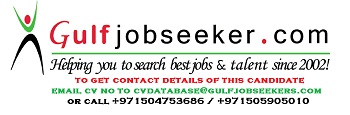 Gulfjobseeker.com CV No: 125862